OSNOVNA ŠKOLA FRANE PETRIĆA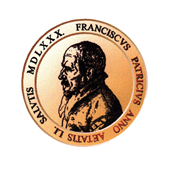                                                CRES_________________________Tel:051/571-211; Tel.fax.:051/571-136email:os-cres@os-fpetrica-cres.skole.hrKLASA:012-04/20-01/04URBROJ:2213-25-01-20-1U Cresu,30.travnja  2020.godineNa temelju članka 100. Statuta Osnovne škole Frane Petrića Cres, a u svezi s člankom 34. Zakona o fiskalnoj odgovornosti („Narodne Novine“ broj 111/18.) i članka 7. Uredbe o sastavljanju i predaji Izjave o fiskalnoj odgovornosti („Narodne Novine“ broj 95/19.) ravnatelj donosi:PROCEDURUIZDAVANJA I OBRAČUNAVANJA PUTNIH NALOGAI.Ovom se  Procedurom propisuje način i postupak izdavanja te obračun naloga za službeno putovanje zaposlenika Osnovne škole Frane Petrića, Cres. II.Naknade troškova službenog putovanja koje proizlaze iz obračuna putnog naloga obračunavaju se i isplaćuju sukladno izvorima radnog prava i poreznim propisima.Naknade troškova službenog putovanja osobama koje nisu zaposlenici Škole, obračunavaju se i isplaćuju sukladno internim aktima Škole, poreznim propisima i propisima koji uređuju obvezne odnose te se ova Procedura na odgovarajući način može primijeniti i na te osobe.III.Izrazi koji se koriste u ovoj Proceduri za osobe u muškom rodu, upotrebljeni su neutralno i odnose se na muške i ženske osobe.IV.Način i postupak izdavanja te obračun naloga za službeno putovanje(u nastavku:putni nalog) zaposlenika Škole određuje se kako slijedi:V.Ova Procedura stupa na snagu danom donošenja, a objavit će se na oglasnoj ploči i web stranici Škole. Ravnatelj:Josip Pope,mag.prim.educ.Red.brAktivnostiOpis aktivnosti Odgovorna osobaDokumentRok1.Usmeni ili pisani prijedlog/zahtjev zaposlenika za odlazak na službeno putovanjeZaposlenik na temelju poziva, prijavnice ili nekog drugog dokumenta preuzima u računovodstvu škole obrazac putnog naloga, ispunjava podatke o putu(ime i prezime, datum odlaska, mjesto u koje se putuje, svrha puta,trajanje puta), te usmeno ili pisano traži odobrenje ravnatelja za odlazak na službeno putovanjeZaposlenikPoziv/prijavnica i program puta/stručnog usavršavanja, izleta, ekskurzije, odnosno izvanučioničke nastave i sl.15 dana prije odlaska na službeno putovanje, osim ako se radi o neplaniranom putu(minimalno 3 dana prije odlaska) 2.Razmatranje prijedloga/zahtjeva za službeno putovanjePrijedlog/zahtjev za službeno putovanje razmatra se je li opravdan,odnosno je li u skladu s internim aktima škole,s poslovima radnog mjesta zaposlenika te se provjerava je li u skladu s financijskim planom za što se kolzultira računovođa školeRavnatelj i Voditelj računovodstvaPutni nalog, Financijski plan, drugi interni akti3 dana od zaprimanja prijedloga/zahtjeva, osim ako se radi o neplaniranom putu(3 dana prije odlaska)3.Odobravanje službenog putovanjaAko je prijedlog/zahtjev za službeno putovanje opravdan i u skladu s financijskim planom, onda se putni nalog potpisuje uz navođenje vrste prijevoza koji je odobren i iznosa eventualno odobrenog predujma. Putni nalog predaje se u računovodstvo radi dodjele evidencijskog broja putnog naloga. Ravnatelj može zaposleniku naložiti službeno putovanje i bez osobnog zahtjeva zaposlenika, ako je službeno putovanje neophodno za obavljanje djelatnosti poslodavca ili radnog mjesta zaposlenika.RavnateljVoditelj računovodstvaPutni nalog3 dana prije odlaska na službeno putovanje4.Evidentiranje putnog nalogaNa dostavljeni putni nalog upisuje se evidencijski broj, naziv poslodavca i datum izdavanja putnog naloga. Isti se evidentira u Knjigu evidencije putnih naloga. Putni nalog se predaje zaposleniku koji ide na službeno putovanje.RavnateljVoditelj računovodstvaPutni nalog,Knjiga evidencije putnih naloga 3 dana prije odlaska na službeno putovanje5.Isplata predujmaAko je ravnatelj odobrio isplatu predujma (vidi red.broj 3.) zaposleniku se isplaćuje odobreni iznos predujmaVoditelj računovodstvaNalog za isplatu predujma1 dan prije službenog putovanja6.Predaja popunjenog putnog naloga po povratku sa službenog putovanjaU putnom nalogu navodi se: datum i vrijeme odlaska i povratka sa službenog putovanja, relaciju putovanja i cijenu prijevoznih karata,prtljage i sl.,cijenu smiještaja,početno i završno stanje brojila, iznos cestarine te iznos drugih eventualnih opravdanih troškova puta. Uz putni nalog priložiti dokumentaciju potrebnu za konačni obračun te sastaviti izvješće s puta. Ako je troškove (službenog putovanja podmirio netko drugi, potrebno je to navesti u izvješću. Ispunjeni putni nalog predati u računovodstvo.Ako se putovanje nije realiziralo, putni nalog se poništava (dvije okomite crte na prednjoj strani putnog naloga s navođenjem „NIJE REALIZIRANO“) uz napomenu zašto se put nije realizirao te se isti predaje u računovodstvo radi poništavanja putnog naloga u Knjizi evidencije putnih naloga.Ako se isplatio predujam, a put nije realiziran, isti se mora vratiti u blagajnu ili na račun škole u roku 3 dana od dana planiranog odlaska na službeno putovanje.ZaposlenikPutni nalog s prilozima (računi za smještaj,cestarina,prijevozne karte i dr.) s izvješćemU roku 3 dana po povratku sa službenog putovanja(subote, nedjelje i državnog blagdana i praznici ne računaju se)7.Provjera putnog naloga po povratku sa službenog putovanja i konačni obračun putnog nalogaProvjerava se je li  putni nalog ispravno ispunjen te jesu li prateći dokumenti izdani u skladu sa zakonom. Obračunavaju se pripadajuće dnevnice sukladno izvorima radnog prava te zbrajaju svi navedeni troškovi.Voditelj računovodstvaPutni nalog s prilozima (računi za smještaj,cestarina, prijevozne karte i dr.) i izvješće2 dana od predaje putnog naloga8.Povrda izvršenja službenog putovanja i odobrenje za isplatuPotvrđuje se da je službeno putovanje prema putnom nalogu izvršeno i odobrava se isplata.   Ravnatelj    Putni nalog4 dana od predaje putnog naloga9.Isplata troškova po putnom naloguNakon što je putni nalog ovjeren od ravnatelja zaposleniku se nadoknađuju troškovi službenog putovanja (ili razlika ako je isplaćen predujam) na tekući račun zaposlenika ili u gotovini. Putni nalog se predaje u računovodstvo radi evidentiranja obračuna putnog naloga u Knjigu evidencije putnih naloga.Voditelj računovodstva/blagajnik     Putni nalog7 dana od predaje putnog naloga10.Upis podataka iz putnog naloga po konačnom obračunu u Knjigu evidencije putnih nalogaU Knjigu evidencije putnih naloga upisuju se podaci iz putnog naloga/obračuna putnog naloga koji su u putnom nalogu navedeni po povratku s puta (iznos dnevnice, prijevoza, smještaja) Putni nalog s prilozima predaje se u računovodstvo na knjiženje.Voditelj računovodstvaPutni nalog10 dana po isplati troškova službenog putovanja